Publicado en  el 20/01/2017 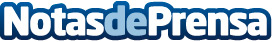 La Comisión Federal de Comercio en Estados Unidos multa a la compañía Uber por falsedad en cuanto a expectativas de ingresos a sus conductoresEstados Unidos considera que Uber ha engañado en términos de financiación a sus conductores y ha decidido sancionar las irregularidades sucedidas Datos de contacto:Nota de prensa publicada en: https://www.notasdeprensa.es/la-comision-federal-de-comercio-en-estados_1 Categorias: Finanzas Automovilismo Industria Automotriz http://www.notasdeprensa.es